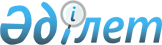 Қазақстан Республикасы Цифрлық даму, қорғаныс және аэроғарыш өнеркәсібі министрінің "Мемлекеттік материалдық резервтің материалдық құндылықтарын сақтау пункттерінің тізбесін бекіту туралы" 2019 жылғы 31 мамырдағы № 106/НҚ бұйрығына өзгеріс пен толықтыру енгізу туралыҚазақстан Республикасы Төтенше жағдайлар министрінің 2022 жылғы 25 сәуірдегі № 127 бұйрығы. Қазақстан Республикасының Әділет министрлігінде 2022 жылғы 3 мамырда № 27856 болып тіркелді
      БҰЙЫРАМЫН:
      1. Қазақстан Республикасы Цифрлық даму, қорғаныс және аэроғарыш өнеркәсібі министрінің "Мемлекеттік материалдық резервтің материалдық құндылықтарын сақтау пункттерінің тізбесін бекіту туралы" 2019 жылғы 31 мамырдағы № 106/НҚ бұйрығына (Нормативтік құқықтық актілердің мемлекеттік тіркеу тізілімінде № 18786 болып тіркелген) мынадай өзгеріс пен толықтыру енгізілсін:
      көрсетілген бұйрықпен бекітілген мемлекеттік материалдық резервтің материалдық құндылықтарын сақтау пункттерінің тізбесінде:
      реттік нөмірлері 3, 4, 5 және 7 жолдар алып тасталсын;
      мынадай мазмұндағы реттік нөмірлері 43 және 44-жолдармен толықтырылсын:
      "
      ".
      2. Мемлекеттік материалдық резервтер комитеті заңнамада белгіленген тәртіппен:
      1) осы бұйрықты Қазақстан Республикасының Әділет министрлігінде мемлекеттік тіркеуді;
      2) осы бұйрықты Қазақстан Республикасы Төтенше жағдайлар министрлігінің интернет-ресурсына орналастыруды;
      3) осы бұйрық Қазақстан Республикасының Әділет министрлігінде мемлекеттік тіркелгеннен кейін он жұмыс күні ішінде Қазақстан Республикасы Төтенше жағдайлар министрлігінің Заң департаментіне осы тармақтың 1) және 2) тармақшаларында көзделген іс-шаралардың орындалуы туралы мәліметтерді ұсынуды қамтамасыз етсін.
      3. Осы бұйрықтың орындалуын бақылау жетекшілік ететін Қазақстан Республикасының Төтенше жағдайлар вице-министріне жүктелсін.
      4. Осы бұйрық алғаш ресми жарияланған күнінен кейін күнтізбелік он күн өткен соң қолданысқа енгізіледі.
					© 2012. Қазақстан Республикасы Әділет министрлігінің «Қазақстан Республикасының Заңнама және құқықтық ақпарат институты» ШЖҚ РМК
				
43
"РЗА-Агро" жауапкершілігі шектеулі серіктестігі
Қызылорда облысы, Қазалы кенті, Әйтеке би кенті, Ғ.Мұратбаев
көшесі, № 1 е
Қызылорда облысы, Қазалы кенті, Әйтеке би кенті, Ғ.Мұратбаев
көшесі, № 1 е
44
"OtarBioPharm" жауапкершілігі шектеулі серіктестігі
Жамбыл облысы, Қордай ауданы, Отар ауылдық округі, Гвардейский кенті, Бауыржан Момышұлы көшесі, 17 үй, 2 пәтер
Жамбыл облысы, Қордай ауданы, Отар ауылдық округі, 014 есептік орам, № 5 жер учаскесі
                 Қазақстан Республикасы           Төтенше жағдайлар министрі

Ю. Ильин

      "КЕЛІСІЛДІ"Қазақстан РеспубликасыҚорғаныс министрлігі_____________________2022 жылғы "___" ________
